Foodbank Australia Limited
ABN 58 073 579 254
11 Julius Avenue, North Ryde NSW 2113
PO Box 52, North Ryde NSW 1670
P +61 2 9887 4144
E admin@foodbank.org.au
W foodbank.org.au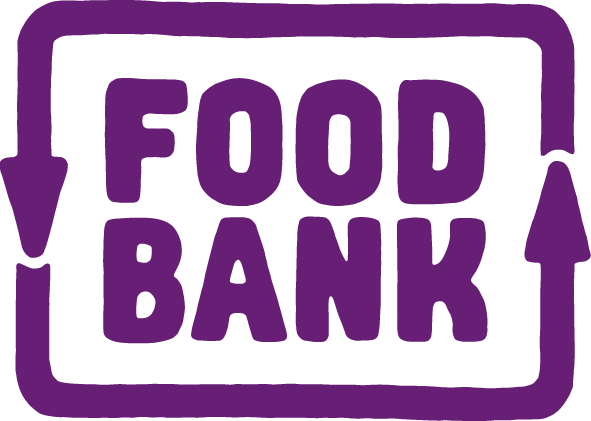 21 August 2020To the Senate Finance and Public Administration References Committee Re: Inquiry into lessons to be learned in relation to the Australian bushfire season 2019-20During the above hearing, Brianna Casey, CEO of Foodbank Australia, took on notice a question from the committee on what Foodbank may need to ensure it is better prepared for forthcoming disaster seasons. Below is a table with the details of our response.Should additional information be required, do not hesitate to get in touch.Thank you again for the opportunity to contribute to this valuable enquiry.Yours faithfully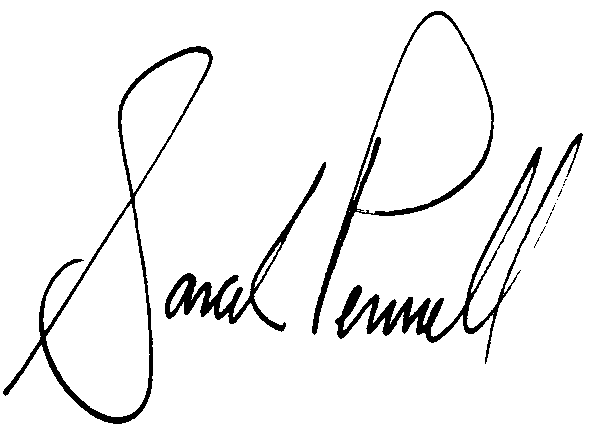 Sarah PennellGeneral Manager & Company Secretary
Foodbank AustraliaItemDetailsInvestmentFood & GroceriesIt is critical to have enough appropriate stock on hand prior to any disaster as there is no guarantee that enough of the required items will be in the warehouses in the normal course of business and it takes up to 3 months to order in specific stock. $1m (which can generate up to $5m worth of food given Foodbank’s industry partnerships)Transport Additional transport will be required to take extraordinary stock to areas which may not normally be part of Foodbank’s or the food and grocery industry’s destinations, meaning pro bono is not an option in these circumstances. $500,000Mobile food hubsMobile vehicles with ambient, chilled and frozen food storage capacity which can be used as mobile food hubs during normal times and then deployed to disaster areas to provide food storage and distribution capability in the absence of power or facilities.$500,000StorageEnhanced storage capacity in current Foodbank facilities (particularly in Queensland where a remodelling of the current warehouse is needed until a new warehouse can be funded) and funds for additional commercial storage should it be required to meet the throughput of stock.$500,000 (in addition to specific infrastructure needs within our national network - particularly Qld, Vic and WA – to increase overall capacity to cope with disasters on top of regular service). 